ACCORD DES MANDATAIRES ET DES CANDIDATS EN CAS DE CANDIDATURES COMMUNES(art. 69 al. 2 LEDP ; un par accord)Les mandataires soussignés déclarent accepter que tou-te-s leurs candidat-e-s respectif-ve-s figurent simultanément sur les listes mentionnées ci-après.Annexes à joindre :Ordre de présentation des candidats sur chaque liste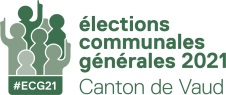 Dénomination des listes concernéesSignatures des mandataires concernésSignatures des candidats 
(en guise d’acceptation)Liste :Nom : Prénom : Signature :Liste :Nom : Prénom : Signature :Liste :Nom : Prénom : Signature :